Vragenkaartjes: recto verso afdrukken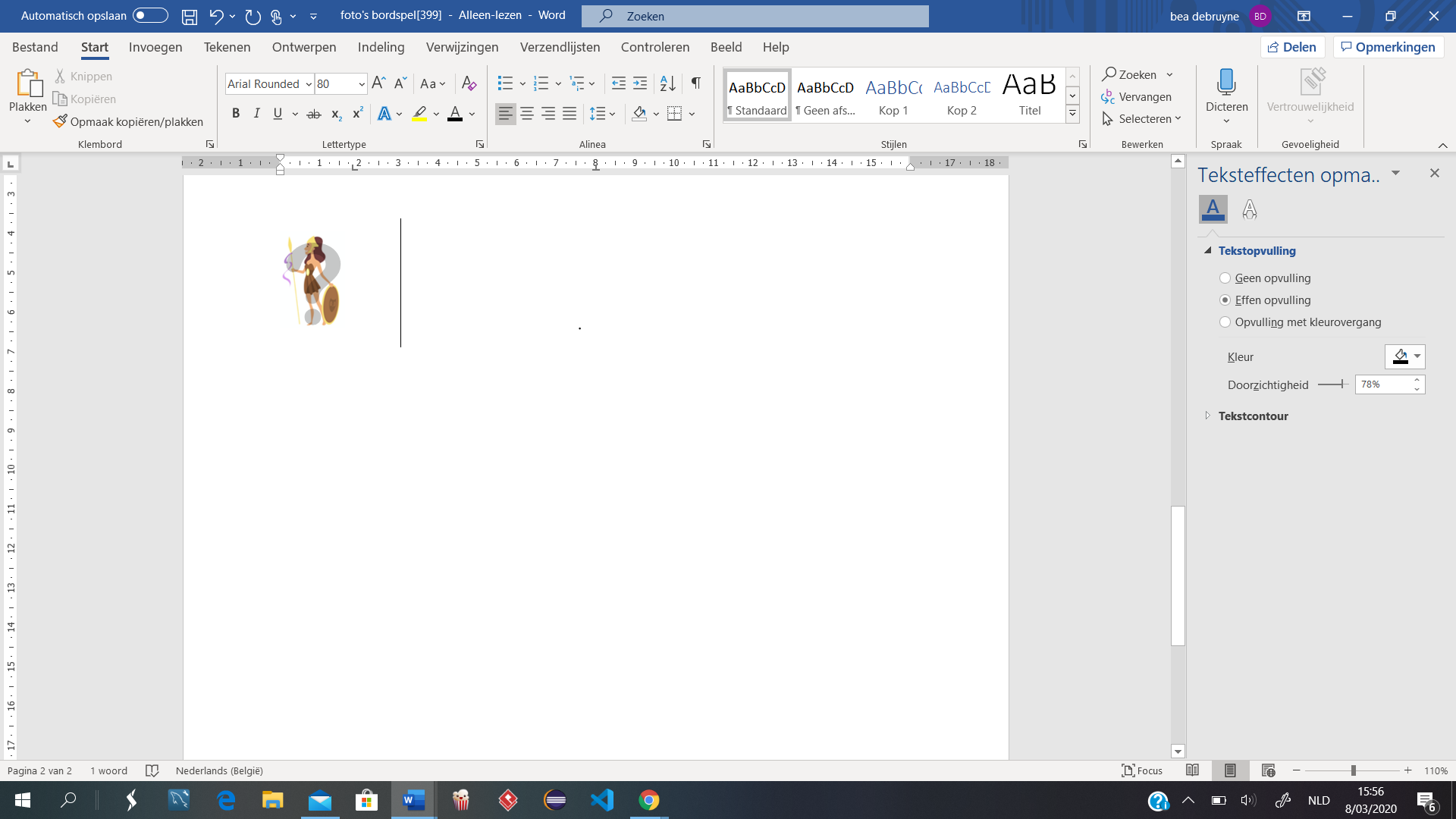 De Oude Grieken gingen niet naar de markt maar naar de… Wat is het Griekse woord voor markt?πολιςἀγοραστοαjuiste antwoord: b. ἀγοραΗοe zeg je ‘ik ben’ in het Grieks?εἰμιἐστιjuiste antwoord: a. εἰμιWie is de Griekse god van de oorlog?ApolloHadesAresjuiste antwoord: c. AresOm de hoeveel jaar worden de Olympische Spelen gehouden?Ieder jaarom de 4 jaarom de 5 jaarjuiste antwoord: b. om de 4 jaarWat is het attribuut van Zeus?bliksemeen drietandeen lierjuiste antwoord: a. bliksemHoeveel letters telt het Griekse alfabet?262420juiste antwoord: b. 24Wat is het beroep van Socrates?koningfilosoofsportmanjuiste antwoord: b.filosoofWie is de zus van Apollo?AfroditeHeraArtemisjuiste antwoord: c. ArtemisWat kreeg de winnaar van de Olympische Spelen bij de Oude Grieken?een laurierkranseen medailleeen trofeejuiste antwoord: a. een laurierkransWelk wezen is half paard half mens?de Minotauroseen centaureen harpijjuiste antwoord: b. een centaurHermes komt je helpen. Je mag 1 orakel nemen van de persoon die rechts van je zit.Wat betekent μιδας λεγει?Midas looptMidas valtMidas spreektjuiste antwoord: c. Midas spreektJe mag deze kaart 1 keer gebruiken om een monster te verslaan. Wanneer je op een vakje met een monster staat, mag je deze kaart inzetten. Leg deze kaart daarna aan de kant.Apollo komt je helpen. Ga terug naar zijn vakje, zo krijg je nog meer kansen om orakelspreuken te verzamelen.Je bent meteen nog eens aan de beurtWat betekent θυγατηρ?moederzusdochterjuiste antwoord: c. dochterHoe heet het monster dat half mens half stier is en op Kreta woont?CentaurKerberosMinotaurosJuiste antwoord: c. MinotaurosWie is de Griekse godin van de liefde?AfroditeArtemisDemeterjuiste antwoord: a. AfroditeZeus nodigt je uit voor een feest bij de goden. Ga naar de Olymposberg.Hoeveel Olympische goden zijn er?101215juiste antwoord: b. 12Wie bouwde het labyrint op Kreta?MinosDaidalosTheseusjuiste antwoord: b. DaedalosHoe heet de vrouw die in Delphi orakels gaf?de Olympiade Pythiade Spartajuiste antwoord: b. De PythiaOlympia en Sparta zijn namen van steden.Wie was de god van de orakels?Apollo HadesHefaistosjuiste antwoord: a. ApolloWelk van deze woorden is vrouwelijk?ἡὁτοjuiste antwoord: a. ἡWelke held versloeg de Minotauros?DaedalosTheseusMinosjuiste antwoord: b. TheseusWaar of niet waar: μυθος betekent ‘verhaal’.Juiste antwoord: waarMidas τρεχει. Wat doet Midas?hij dansthij loopthij spreektjuiste antwoord: b. hij looptHoeveel sporten waren er bij de eerste Olympische Spelen?5712juiste antwoord: a. 5Waar of niet waar: de Olympische Spelen werden op de Olymposberg gehouden.Juiste antwoord: Niet waar. De Olympische Spelen werden in Olympia gehouden.Wie zou je ἀδελφη noemen?je broerje mamaje zusjuiste antwoord: c. je zusWaarvan is Afrodite niet de godin?liefdemuziekschoonheidjuiste antwoord: b. de muziekApollo is de god van de muziek.Schrijf de Griekse letter voor ‘ks’.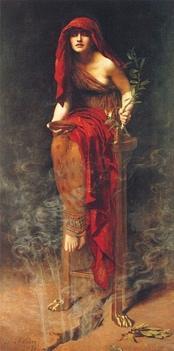 EENGAANGROOTONDERRIJKTENZALEENGAANGROOTONDERRIJKTENZALEENGROOTGAANONDER